С заботой, поддержкой и любовью!   Завершающими мероприятиями новогодней акции «Елка желаний» Кореличской РОБОКК  стали мероприятия для детей-сирот, детей оставшихся без попечения родителей Кореличского государственного профессионально-технического лицея и Мирского государственного художественного профессионально-технического  колледжа. Свои сладкие подарки, щедро предоставленные  РОБООКК сельскими хозяйствами района, ребята получили в праздничные дни старого Нового года.   Спасибо всем участникам акции за предоставленную возможность лишний раз видеть на лицах  детей улыбку, радость и ощутить заботу и поддержку окружающих!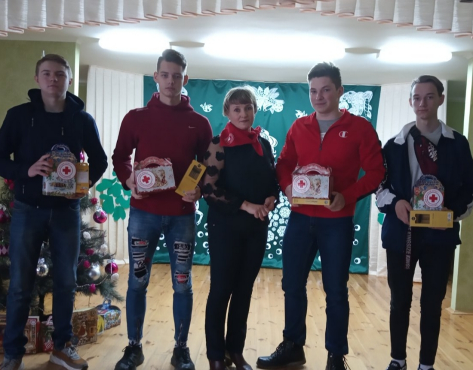 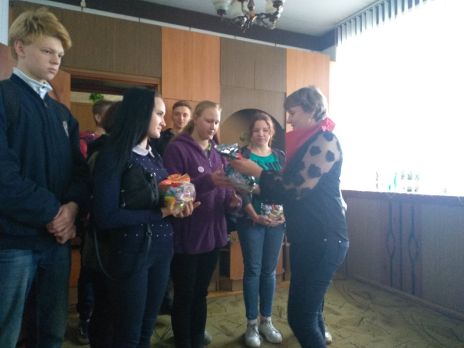 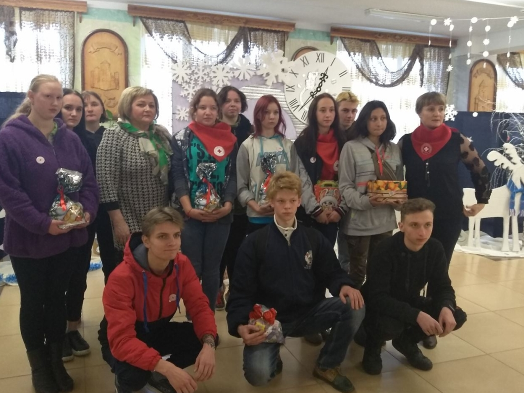 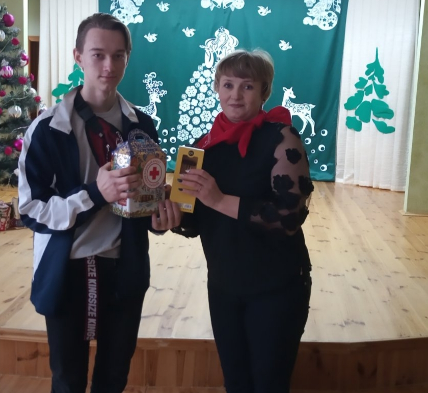 Председатель Кореличской РОБОКК                    Светлана Санцевич